Приложение № 5Форма согласия на трансграничную передачу персональных данныхДиректор муниципального бюджетного общеобразовательного учреждения«Яковская средняя общеобразовательная школа»________________________________________(фамилия, инициалы)(фамилия, имя, отчество (полностью) субъектаперсональных данных, адрес,название и номер основного документа,удостоверяющего личность,дата выдачи документа, выдавший орган)СОГЛАСИЕ на трансграничную передачу персональных данныхЯ,		, в (фамилия, имя, отчество субъекта персональных данных)соответствии с Федеральным законом от 27.07.2007 г. №152-ФЗ «О персональных данных» даю свое согласие МБОУ «Яковская средняя общеобразовательная школа»на трансграничную передачу следующих персональных данных: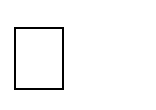 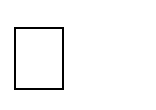 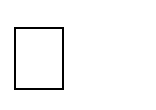 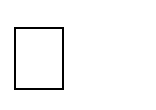 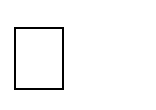 С целью  	 	.(указать цель трансграничной передачи)На территорию следующего государства	.(указать название государства) Перечень действий с персональными данными: передача.Срок действия согласия – бессрочно, до момента его отзыва.Согласие может быть отозвано мною в любое время на основании моего письменного заявления.Подтверждаю ознакомление с «Положением о защите персональных данных», правами и обязанностями в области защиты персональных данных.Подтверждаю, что мне разъяснено, что иностранное государство, на территорию которого производится передача персональных данных не входит в перечень иностранных государств, на территории которых обеспечивается адекватная защита прав субъектов персональных данных.Субъект персональных данных:	/	 	(подпись)	(ФИО)Дата: «	»	20	г.